Магдалинівська спеціальна загальноосвітня школа-інтернат для дітей з вадами розумового та фізичного розвиткуІнсценізація казкиПІД ГРИБКОМВихователь:Лисенко М.В.Смт.Магдалинівка2012 рікТема:  Інсценізація казки «Під грибком».Мета:  Виховувати любов до художнього слова, культуру мовлення. Вчити дітей оцінювати вчинки героїв. Виховувати прагнення до добра. Виховувати бажання у дітей прийти на допомогу. Розвивати силу голосу, мовне дихання шляхом ігрових вправ, співу. Розвивати музичний слух. Розвивати пам’ять, мислення , уяву, поетичні та музично-хореографічні навички школярів.Попередня робота: Читання та переказ казки «Під грибком», перегляд мультфільму, розподіл ролей, вивчення реплік персонажів казки, репетиції інсценізації.Обладнання:  Декорації до казки, костюми казкових героїв, музичний    супровід. Дійові особи: Гриб-Боровик,Мураха,Коник-стрибунець,Мишка,Метелик, Горобець, Лисиця, ЗаєцьХід: Ведуча: Мураха несе гілочку. На зустріч стрибає Коник-стрибунець. Коник: Гей,Мураха! Поспішай, друже!Мураха: Куди мені поспішати?Коник: А ти глянь туди… (вказує на хмари, блискавку,  дощ).(під муз.супровід)Ведуча: Мураха ховається під листом. Вітер здуває листок.Ведуча: Побачив Мураха на галявині білий, маленький грибок Боровик .    Підбіг до нього і сховався під його капелюшком. Сидить під грибком , дощ перечікує, а дощ все сильніше та сильніше.(під муз.супровід)Коли… Повзе до грибка мокрий Метелик.Метелик:  Мураха, Мураха! Пусти мене під грибок.                 (піднімає крильця, показує, що він весь мокрий)Мураха: Куди ж я тебе пущу? Я один тут так-сяк помістився.Метелик: Промок  я , летіти не можу (плаче).Мураха: Що ж з тобою робити? Якось помістимося. Гаразд, ховайся.Метелик: Дякую!Ведуча: Пустив Мураха Метелика під грибок, а дощ ще сильніше йде… але це їх не злякало і вони заспівали пісню…Пісня: (під муз.супровід)Ведуча: Біжить Мишка.Миша: Пі-пі-пі.Мураха: Хто там?  Метелик: Хто там?Миша: Це я, Мишка! Пустіть мене під грибок! Вода з мене струмком тече!Мураха: Куди ж ми тебе пустимо? Метелик: Тут і місця немає!Миша: Посуньтеся трошки.Метелик:  Ховайся, Мишка!Ведуча: Потіснилися, пустили Мишку під грибок.А дощ все ллє і не перестає…Пісня: (під муз.супровід)Повз грибок скаче Горобець і плаче…Горобчик: Чик-чирик, чик-чирик.Мураха, Метелик, Мишка: Хто там?Горобчик: Це я - Горобець! Пустіть мене під грибок. Намокло пір’ячко, втомилися крильця. Пустіть обсохнути, відпочити. Дощик перечекати.Мураха: Тут місця немає!Метелик: Куди ж ми тебе пустимо? Мишка : Зовсім місця немає.Горобчик: Мої крильця градом побило. Посуньтеся, будь ласка.Мураха: Гаразд, ховайся.Ведуча: Посунулися – знайшлося місце і для Горобця.Пісня: (під муз.супровід)Коли , раптом, на галявину де ріс грибок вискочив Зайчик.Заєць: Хто там під грибком? Сховайте! Врятуйте! За мною лисиця женеться!Мураха: Куди ж ми тебе сховаємо? Метелик: Дивися, скільки нас тут зібралося! Мишка : Грибок маленький, а ти он який великий!Заєць: Пустіть швидше! Он вже Лисиця наближається! Мураха: Зачекай хвилинку, ми порадимося.Заєць: Я не можу чекати, лисиця мене з’їсть !Мураха: Заєць тут не поміститься. Нехай хто-небудь один із нас вийде! Тоді   заєць сховається!Метелик: Я вийду, мені Зайця шкода!Мураха: Тобі не можна, тебе Лисиця вмить розтопче.Миша: Мені Зайця шкода, я вийду…Мураха: Куди тобі йти? Тебе Лисиця вмить ковтне.Горобець: Тоді я вийду, мені Зайця більш за всіх шкода.Мураха: І ти не підеш!Всі: Як же ж бути?Мураха: Я піду, а ти Заєць, ховайся під грибком.Ведуча: Як тільки Зайчик сховався під грибком, як на галявину вибігла лисиця  (під муз.супровід).Лисиця: Ви не бачили, тут заєць не пробігав?Всі: Ні! Не бачили!Підійшла лисиця ближче до грибка, понюхала.Лисиця: Чи не тут він сховався?Мураха: Де ж йому тут сховатись?Лисиця: Тут хтось є!Всі: Нікого тут немає!Лисиця: (передражнює) Нікого тут немає…Мураха: ( підходить до лисиці ). Ану,Лиско, іди геть, поки ти ціла!Лисиця: Ха-ха-ха! Ти поглянь, який хоробрий! Я тебе одним зубом перекушу! Однією лапкою розчавлю!Ведуча: Мураха кусає Лисицю за носа, а Лисиця так і бігає, так і просить…(під муз.супровід)Всі сміються.Лисиця: Відпусти мене, Мураха, я більше нікого не зачеплю!Ведуча: Махнула Лисиця хвостом і дременула геть. А тим часом закінчився дощ, сонечко вийшло, вилізли всі з-під грибка і радіють.Мураха: Гей, виходьте, друзі, Лисиця пішла!(всі танцюють) Кінчився дощ!Мураха: Як же так вийшло? Раніше мені і одному під грибком тісно було, а тепер для всіх місце знайшлося!Коник: Ха-ха-ха! Глянь, грибок виріс!Ведуча: Не договоривши, Коник-стрибунець вказав на гриб і поскакав. А всі друзі подивилися на гриб і все зрозуміли.Всі: Дякуємо тобі , Грибок!Гриб: Моя справа не важка. Не мені, а одне одному дякуйте! Від негоди вас серце добре сховало, від ворога – дружба врятувала!  Пісня: «Дружба»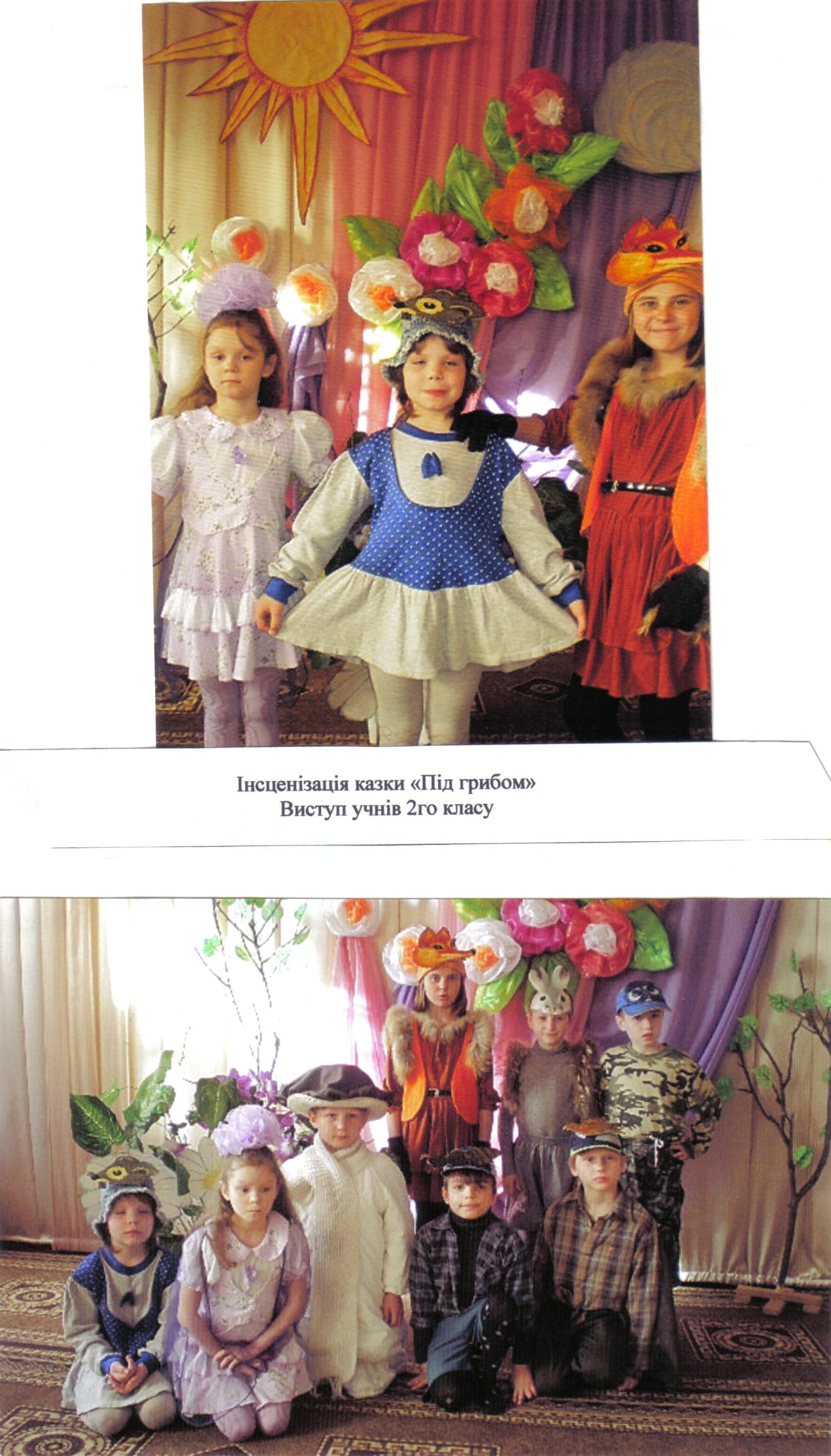 